УКРАЇНАПОЧАЇВСЬКА  МІСЬКА  РАДАВИКОНАВЧИЙ КОМІТЕТР І Ш Е Н Н Явід «  » січня 2018 року							№ ___ Про взяття гр. Бондар Л.П.на облік по виділенню вільнихземельних ділянок під індивідуальнежитлове будівництво	Керуючись Законом України «Про місцеве самоврядування в Україні», Земельним Кодексом України та розглянувши заяву жительки Кременецького району  с. Старий Тараж, вул. Вишнева, 43, гр. Бондар Любові Петрівни, виконавчий комітет міської радиВ И Р І Ш И В :Взяти гр. Бондар Любов Петрівну на облік по виділенню вільних земельних ділянок під індивідуальне житлове будівництво на території с. Старий Тараж.Включити гр. Бондар Любов Петрівну до загальносільського списку по виділенню вільних земельних ділянок під індивідуальне житлове будівництво на території с. Старий Тараж.Контроль за виконанням даного рішення покласти на спеціаліста земельного відділу.Міський голова								В.С.БойкоОлейнік М.Г.			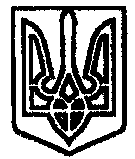 